Update for key stakeholders
22 July 2022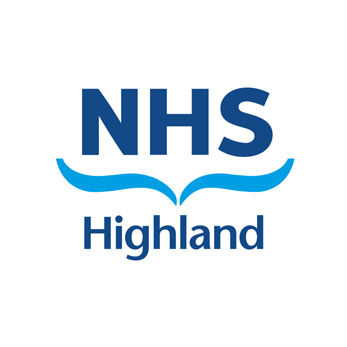 VaccinationJCVI advice has been issued which recommends an autumn COVID vaccination booster programme for over 50s, frontline health and social care workers, and some other vulnerable groups. This is expected to start in September and we will keep you informed of progress. Vaccination clinics continue to be updated regularly in the local press, social media and on our website. Anyone who receives an appointment invitation and needs to change the location or date can call our local Vaccination Enquiry Hub on 08000 320 339. You can view all vaccination information and other COVID data on the Public Health Scotland COVID dashboard.NHS Education for Scotland reportNHS Education for Scotland (NES) will be publishing a report into training and supervision of trainee doctors at Lorn & Islands Hospital on 27 July. We have already taken action to address the challenging staffing situation at Lorn & Islands and other hospitals and we will share more information once the report is published. Feedback		If you have comments or queries please contact nhshighland.feedback@nhs.scot